Российская Федерация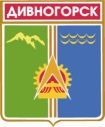 Администрация города ДивногорскаКрасноярского края П О С Т А Н О В Л Е Н И Е«___» ______ 2018		                                г. Дивногорск	                                     № ___пО внесении изменений в Постановление администрации города Дивногорска от 29.06.2016 № 102п «Об утверждении административного регламента предоставления муниципальной услуги по назначению, перерасчету и выплате пенсии за выслугу лет лицам, замещавшим должности муниципальной службы в городе Дивногорске»На основании Решения Дивногорского городского Совета депутатов от 28.09.2017 № 21-171-ГС «Об утверждении Положения об условиях и порядке предоставления муниципальному служащему права на пенсию за выслугу лет за счёт средств бюджета города Дивногорска» (в редакции решения Дивногорского городского Совета депутатов от 19.12.2017 № 23-198-ГС), руководствуясь ст.ст. 43, 53 Устава города Дивногорска,ПОСТАНОВЛЯЮ:1. Внести изменения в Постановление администрации города Дивногорска от 29.06.2016 № 102п «Об утверждении административного регламента предоставления муниципальной услуги по назначению, перерасчету и выплате пенсии за выслугу лет лицам, замещавшим должности муниципальной службы в городе Дивногорске» следующего содержания:1.1 наименование Постановления изложить в новой редакции: «Об утверждении административного регламента предоставления муниципальной услуги по назначению, перерасчету и выплате муниципальному служащему пенсии за выслугу лет за счёт средств бюджета города Дивногорска».2. Внести изменения в приложение № 1 к Постановлению администрации города Дивногорска от 29.06.2016 № 102п следующего содержания:2.1. наименование Приложения изложить в новой редакции: «Административный регламент предоставления муниципальной услуги по назначению, перерасчету и выплате муниципальному служащему пенсии за выслугу лет за счёт средств бюджета города Дивногорска»;2.2. абзац восемь пункта 3 изложить в новой редакции «путем размещения информации в открытой и доступной форме на официальных сайтах администрации города Дивногорска, Управления, в федеральной государственной информационной системе и на краевом портале государственных и муниципальных услуг (далее - портал государственных и муниципальных услуг), в единой государственной информационной системе социального обеспечения (далее - ЕГИССО);2.3. наименование раздела III административного регламента изложить в новой редакции: «Состав, последовательность и сроки выполнения административных процедур, требования к порядку их выполнения, в том числе особенности выполнения административных процедур в электронной форме»;2.4. в пункте 16:- абзац шестой изложить в новой редакции «Решением Дивногорского городского Совета депутатов от 28.09.2017 № 21-171-ГС «Об утверждении Положения об условиях и порядке предоставления муниципальному служащему права на пенсию за выслугу лет за счёт средств бюджета города Дивногорска»;- дополнить абзацем 11 следующего содержания «Федеральным законом от 17.07.1999 № 178-ФЗ «О государственной социальной помощи» (первоначальный текст документа опубликован в изданиях: "Российской газете" от 23 июля 1999 г. N 142, в Собрании законодательства Российской Федерации от 19 июля 1999 г. N 29 ст. 3699); 2.5. пункт 17 дополнить подпунктом «л» следующего содержания: «л) письменное согласие на обработку персональных данных в соответствии с Федеральным законом от 27.07.2006 N 152-ФЗ "О персональных данных";2.6. пункт 18 изложить в новой редакции: «18. Документы, указанные в пункте 17 Административного регламента, могут быть представлены непосредственно в Управление на бумажном носителе или направлены в Управление почтовым отправлением с уведомлением о вручении и описью вложения либо в виде электронного документа (пакета документов) с использованием портала государственных и муниципальных услуг».2.7. пункт 19 изложить в новой редакции: «19. Для получения муниципальной услуги представляются подлинники документов, указанных в пункте 17 Административного регламента, либо их копии, заверенные организацией, выдавшей соответствующие документы, либо нотариусом.Копии документов, не заверенные организацией, выдавшей соответствующие документы, или нотариально, представляются с предъявлением оригиналов, которые после их сличения с копиями документов и заверения копий документов возвращаются заявителю.2.8. пункт 69 изложить в новой редакции: «Основанием для начала осуществления административной процедуры по перерасчету размера пенсии за выслугу лет является поступление специалисту Управления, ответственному в соответствии с должностным регламентом, сведений об изменении размера страховой пенсии по старости (инвалидности), фиксированной выплаты к страховой пенсии, повышений фиксированной выплаты к страховой пенсии, денежного содержания по соответствующей должности, увеличения продолжительности стажа муниципальной службы, а также изменение норм действующего законодательства о муниципальной службе, касающееся пенсии за выслугу лет». 3. Настоящее постановление подлежит опубликованию в средствах массовой информации, размещению на официальном сайте администрации города в информационно - телекоммуникационной сети «Интернет».4. Контроль за исполнением настоящего постановления возложить на первого заместителя Главы города Кузнецову М.Г.Глава города                                                                                                Е.Е.Оль